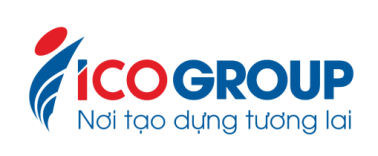 CHƯƠNG TRÌNH DU HỌC NHẬT BẢN – VỪA HỌC VỪA LÀM(Dành cho học sinh, sinh viên tốt nghiệp năm 2017)Những ưu điểm nổi bật của chương trình:Giá trị trình độ và bằng cấp: Sau khi tốt nghiệp du học sinh được cấp 02 bằng cấp: Hàn ngữ và Đại học chuyên ngành có giá trị quốc tế.Vừa học vừa làm: Trong suốt quá trình học tập, du học sinh được phép vừa học - vừa làm để trang trải học phí, chi phí ăn ở và các chi tiêu cá nhân (thời gian làm thêm 04 giờ/ngày, ngày nghỉ làm nhiều hơn).Đầu ra sau tốt nghiệp: Du học sinh được ở lại Nhật Bản làm việc tối 5 năm tháng hoặc trở về làm việc cho các tập đoàn của Nhật Bản tại Việt Nam.Tác phong và tư duy: Sau thời gian học tập và làm việc tại Nhật Bản, du học sinh hình thành được phong cách và tư duy làm việc khoa học và kỷ luật.Điều kiện tham gia chương trình và được cấp học bổng: Học sinh tốt nghiệp THPT trở lên: Học lực 5.5 trở lên; Hạnh kiểm: Khá.Đào tạo trước khi bay: Học sinh phải tham gia khóa đào tạo tiếng Hàn và ý thức trước khi bay từ 8 – 10  tháng.Điều kiện kinh tế: Từ trung bình khá trở lên vì gia đình phải ứng trước tài chính:Tổng chi phí ban đầu: từ 220 đến 260 triệu.Số tiền trên bao gồm: Học phí, kí túc xá, bảo hiểm, đồng phục.... và có cơ hội hoàn lại gia đình từ thu nhập làm thêm của học sinh tại Nhật Bản.Kế hoạch đào tạo:Giai đoạn 1: Từ 1/07/2017 đến 15/4/2018: Đào tạo tập trung tại trung tâm đào tạo của công ty ICO, học cả ngày từ thứ hai đến thứ bảy. Mục tiêu đạt N4Giai đoạn 2: Từ tháng 4/2018 nhập học tại Nhật Bản.Giai đoạn 3: Học chuyên ngành tại Nhật Bản.Giai đoạn 4: Tốt nghiệp ở lại Nhật Bản hoặc về làm việc cho các tập đoàn của Nhật Bản đầu tư tại Việt Nam.Thông tin liên hệ Địa chỉ: Số 34, Trần Quốc Hoàn, Cầu Giấy, Hà NộiĐiện thoại liên hệ:  Thầy Nhất (0964.788.412)ICO Group – Nơi tạo dựng tương lai!